Soru 1Bir ülkenin toplam nüfusu ve toplam yüz ölçümü biliniyorsa, aşağıdakilerden hangisi kesin olarak bilinir?A) Sık nüfuslu yerler
B) Seyrek nüfuslu yerler
C) Aritmetik nüfus yoğunluğu
D) Tarım topraklarının miktarı
E) Kişi başı millî gelir düzeyi

Soru 2Gelişmiş ve gelişmemiş ülkelerin nüfus özelliklerini öğrencilerine birer ülke örneği ile anlatmak isteyen bir öğretmenin;• Almanya• Nijerya• Moğolistan• İngiltereverilen ülkelerden hangi ikisini seçmesi uygun olmaz?A) Almanya – Moğolistan
B) Nijerya – Almanya
C) İngiltere – Nijerya
D) Almanya – İngiltere
E) İngiltere – Moğolistan

Soru 3Bir ülkenin nüfus piramidine bakılarak o ülkeyle ilgili aşağıdaki bilgilerden hangisine ulaşılamaz?A) Gelişmişlik durumu
B) Cinsiyet durumu
C) Doğurganlık oranı
D) Nüfusun yaş yapısı
E) Kent nüfus miktarı

Soru 4Tarihsel süreçte, Dünya nüfusunun hızla artış gösterdiği üç büyük sıçrama dönemi yaşanmıştır.Bu sıçrama dönemlerinden birincisi üzerinde aşağıdakilerden hangisi etkili olmuştur?A) İnsanların kesici aletler yapmayı öğrenmesi
B) Hizmet sektörünün gelişme göstermesi
C) Göçebelikten yerleşik hayata geçilmesi
D) Devletler arası savaşların azalması
E) Sanayi Devrimi’nin yaşanması

Soru 5Bir ülkenin nüfusunun yapısal özelliklerine bakılarak, o ülkenin gelişmişlik düzeyi hakkında çıkarımlarda bulunabilir.Buna göre;I. Çalışan nüfusun sektörel dağılımı,II. Aritmetik nüfus yoğunluğu,III. Nüfusun eğitim durumuözelliklerinden hangileri ülkelerin gelişmişlik düzeyi hakkında fikir verir?A) Yalnız I
B) Yalnız II
C) Yalnız III
D) I ve II
E) I ve III

Soru 6Kadınların çalışma hayatındaki istihdamının artması nüfus artışını nasıl etkiler?A) Doğurganlık azalır.
B) Genç nüfus artar.
C) Çalışan kişi sayısı azalır.
D) Doğum oranları artar.
E) Bebek ölüm oranları artar.

Soru 7Aşağıdakilerden hangisi nüfus sayımının amaçlarından biri değildir?A) Mesken tiplerini belirlemek.
B) Nüfusun eğitim durumunu belirlemek.
C) Nüfusun cinsiyet dağılımını belirlemek.
D) Kırsal ve kentsel nüfus oranını belirlemek.
E) Çalışan nüfusun sektörel dağılımını belirlemek.

Soru 8Nüfus sayımları ile ilgili olarak;I. İlk modern nüfus sayımları Çin’de yapılmıştır.II. Osmanlı Devleti’nde nüfus sayımları vergi ve asker yükümlülerini tespit etmek için yapılmıştır.III. Tarihsel süreçte nüfus sayımlarının amaçları değişikliğe uğramıştır.verilen bilgilerden hangileri doğrudur?A) Yalnız I
B) Yalnız II
C) Yalnız III
D) I ve II
E) II ve III

Soru 9Ülkemizde nüfusun az olduğu yerlerden biri Hakkâri yöresi'dir.Aşağıdakilerden hangisi bu durumun nedenlerinden biri değildir?A) Mutlak konum
B) Soğuk iklim koşulları
C) Yer şekillerinin engebeli olması
D) Ulaşım güçlüğü
E) Yükselti

Soru 10Bir ülkenin nüfus piramidine bakılarak aşağıdaki bilgilerden hangisi elde edilemez?A) Ülkenin yüz ölçümü
B) Cinsiyet yapısı
C) Toplam nüfus miktarı
D) Ortalama ömür uzunluğu
E) Nüfusun yaş aralıkları

Soru 111750–1950 yılları arasında Asya ve Avrupa kıtalarındaki nüfus artışı diğer kıtalara oranla daha fazla olmuştur.Bu dönemde, Avrupa Kıtası’nda nüfus artışının fazla olmasında aşağıdaki ekonomik faaliyetlerden hangisi daha fazla etkili olmuştur?A) Tarım
B) Sanayi
C) Ticaret
D) Turizm
E) Eğitim

Soru 12Aşağıda dünya üzerinde sık nüfuslu bazı yerler verilmiştir.• Japonya• Batı Avrupa Ülkeleri• ABD’nin doğusuBu yerlerde nüfusun yoğun olmasında aşağıdakilerden hangisi daha fazla etkili olmuştur?A) Tarım
B) Yeryüzü şekilleri
C) Su kaynakları
D) Sanayi
E) Turizm

Soru 13Gelişmiş ülkelerde nüfus artış hızının düşük olması bu ülkeler için gelecekte sorun oluşturacaktır.Aşağıda verilenlerden hangisi bu duruma bağlı olarak oluşacak sorunlar arasında gösterilebilir?A) Kişi başına düşen milli gelirin azalması
B) Konut yetersizliğinin ortaya çıkması
C) İş gücü potansiyelinin azalması
D) Beslenme sorununun artması
E) Doğal kaynak tüketiminin artması

Soru 14Aşağıdakilerden hangisi Dünya’da nüfusun dağılışı üzerinde etkili olan doğal faktörlerden biri değildir?A) İklim
B) Yeryüzü şekilleri
C) Tarımsal faaliyetler
D) Su kaynakları
E) Bitki örtüsü

Soru 15Aşağıda Türkiye’de nüfus yoğunluğu az olan bazı alanlar verilmiştir.• Taşeli Platosu• Menteşe Yöresi• Teke PlatosuBu alanlarda nüfus yoğunluğunun az olmasının temel nedeni aşağıdakilerden hangisidir?A) İklim koşulları
B) Yeryüzü şekilleri özellikleri
C) Enlem dereceleri
D) Bakı özellikleri
E) Hidrografik özellikleri

Soru 16Aşağıda verilenlerden hangisi gelişmiş ülkelerin nüfus özellikleri arasında gösterilemez?A) Doğal nüfus artış hızı düşüktür.
B) Ortalama yaşam süresi uzundur.
C) Kent nüfus oranı kır nüfus oranına göre daha fazladır.
D) Tarım sektöründe çalışan nüfus oranı fazladır.
E) Kişi başına düşen milli gelir yüksektir.

Soru 17Ülkemizde nüfus yoğunluğunun en fazla olduğu yer İstanbul–Kocaeli arasıdır.Bu durumun temel nedeni aşağıdakilerden hangisidir?A) Sanayi, ulaşım ve ticaretin gelişmiş olması
B) İklimin çeşitli olması
C) Tarım imkânlarının fazla olması
D) Ortalama yükseltinin azlığı
E) Nüfus miktarının fazla olması

Soru 18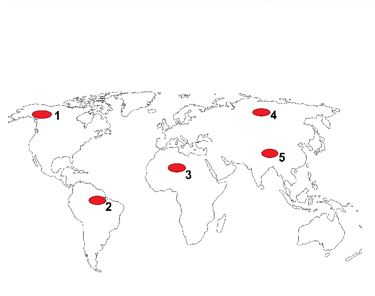 Dünya haritasında nüfus ve yerleşmenin az olduğu bazı yerler gösterilmiştir.Bu yerlerden hangi ikisinde yerleşmenin az olmasında benzer doğal koşullar etkili olmuştur? A) I ve II
B) I ve IV
C) II ve III
D) III ve IV
E) IV ve V

Soru 19Nüfusun yeryüzüne dağılışında doğal ve beşeri faktörler etkilidir.Aşağıda verilen yerlerin hangisinde nüfusun dağılışında doğal şartların etkisi diğerlerine göre daha azdır?A) Orta Doğu
B) Batı Avrupa
C) Güney Amerika
D) Güney Batı Avustralya
E) Orta Afrika

Soru 20Aşağıdaki nüfus dağılışı ve bu dağılışta etkili olan temel faktör eşleştirmelerinden hangisi doğru olarak verilmiştir? (Nüfus Dağılışı – Faktör)A) Asya kıtasının kuzeyi seyrek nüfusludur – Bakı
B) Kuzeybatı Avrupa yoğun nüfusludur  – Yeryüzü şekilleri
C) Amerika kıtasının kuzeyi seyrek nüfusludur –  Ulaşım
D) Avustralya'nın orta ve batı kesimlerinde nüfus seyrektir – Yeryüzü şekilleri
E) Grönland adasında nüfus seyrektir – İklim

CEVAPLAR: 1-C    2-D    3-E    4-A    5-E    6-A    7-A    8-E    9-A    10-A    11-B    12-D    13-C    14-C    15-B    16-D    17-A    18-B    19-B    20-E    
